Государственное бюджетное дошкольное образовательное учреждение детский сад № 74 Калининского района г. Санкт-ПетербургаРазвлечениевикторина «Мир динозавров»подготовилавоспитательАлексеева Ю.В.Санкт-Петербург2022Цель: закрепить и обобщить знания детей о динозаврах.Задачи: Образовательные:- ознакомление с окружающим миром.Развивающие:- развивать логическое мышление, внимание, память, речь.- активизировать творческое воображение, фантазию.Воспитательные:- воспитывать умение работать командой, выслушивать товарищей, совместно находить решение.Оборудование и материалы: картинки динозавров, раздаточный материал.Ход викторины:Воспитатель: Здравствуйте ребята! Сегодня мы проведем викторину «Мир динозавров».Я вам предлагаю отправиться в мир динозавров, вы готовы?Ответы детей:Первый конкурс «Простой вопрос- быстрый ответ»Динозавры жили в прошлом? (Да)Во времена динозавров на Земле не было людей? (Да)Динозавры были очень больших размеров? (Да)Динозавры жили в море? (Да)Животных, которые питаются растениями, называют хищникам? (Нет)У травоядных динозавров были маленькие плоские зубы? (Да)Хищники охотились на травоядных? (Да)Динозавры жили в космосе? (Нет)У хищных динозавров были длинные шеи? (Нет)Второй конкурс «Загадки»Травой и листьями питались, Бронёй костистой одевались, Анкилозавры, стегозавры, Их называли …(динозавры)Вряд ли кто-то их хищней Жил среди больших хвощей, Ведь они на самом деле Бронтозавров даже ели.(Тираннозавры)У него огромный рост Шея длинная и хвост, И до туч достать бы мог Многотонный…(Диплодок)Динозавр с тремя рогами, Так же с толстыми ногами, С костяным воротником – Знает кто-то о таком?(Трицератопс)Этот зверь совсем не прост, У него с шипами хвост, И пластины на спине, - Кто такой, скажите мне?(Стегозавр)Что за чудище летало, Клюв усеян весь зубами, Вместо перьев, шерсти — кожа, На кого оно похоже?(Птеродактиль)Бронтозавр жил огромный В мезозое наяву, А питался очень скромно – Ел он листья и…(траву)Воспитатель: Молодцы, очень хорошо справились, а теперь давайте немного подвигаемся Физминутка «Динозаврик»Динозаврик встрепенулсяРаз нагнулся, два нагнулся,Ручки в сторону развелНе чего он не нашел.Чтоб еду ему достатьНужно на носочки встать.(дети выполняют движения в соответствии с текстом)Третий конкурс «Эрудит»Сколько рогов у трицератопса? (три)Что обозначает слово «Динозавр»? («Ужасный ящер»)Где были найдены останки динозавров? (на всех континентах Земли) Как называлась область у нас в Сибири, где были найдены останки? (Красноярская)На скольких конечностях передвигался диплодок? (на 4)Как называют человека, который изучает ископаемые останки, в том числе динозавров? (палеонтолог)Четвёртый конкурс «Графический диктант»Две клеточки влево.Две клеточки вверх.Одна клеточка вправо.Одна клеточка вверх.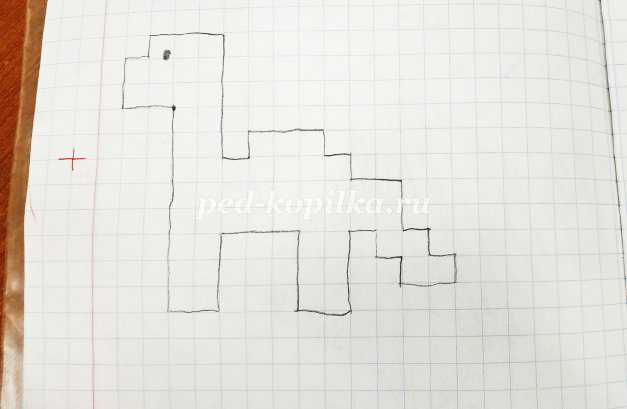 Три клеточки вправо.Пять клеточек вниз.Одна клеточка вправо.Одна клеточка вверх.Три клеточки вправо.Одна клеточка вниз.Одна клеточка вправо.Одна клеточка вниз.Две клеточки вправо.Две клеточки вниз.Одна клеточка вправо.Одна клеточка вниз.Одна клеточка вправо.Одна клеточка вниз.Две клеточки влево.Одна клеточка вверх.Одна клеточка влево.Одна клеточка вверх.Одна клеточка влево.Три клеточки вниз. Две клеточки влево.Три клеточки вверх.Три клеточки влево.Три клеточки вниз.Две клеточки влево.Восемь клеточек вверх.Воспитатель: Кто у вас получился?Ответы детей:Воспитатель: Правильно – динозаврик.Игра малой подвижности «Хищники и травоядные»Дети становятся вкруг и делятся на две команды – на «Хищников» и «Травоядных». Дети начинают движение по кругу. По команде воспитателя: «Хищники!» – дети «хищники» принимают позу нападения и угрожающе рычат, а дети «травоядные» приседают на корточки и замирают. По команде воспитателя: «Травоядные!» – дети «травоядные» имитируют движения динозавров, поедающих корм (вытягивают шеи, встают на носочки, имитируют щипание листьев, травы, а дети «хищники» замирают в позе нападения. Игра проводится 2-3 раза по желанию детей.Воспитатель: Молодцы! Спасибо.